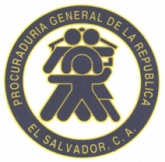 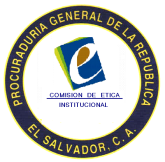 CASOS REMITIDOS AL TRIBUNAL DE ETICA GUBERNAMENTALAÑO 2015AÑO 2016AÑO 2017CantidadProhibición  ÉticaUbicación Sexo1CobroProcuraduría Auxiliar de San SalvadorMasculino1CobroProcuraduría Auxiliar de San MiguelMasculino1CobroProcuraduría Auxiliar de UsulutánMasculinoCantidadProhibición  ÉticaUbicación Sexo1CobroOficinas CentralesMasculino1CobroProcuraduría Auxiliar de AhuachapánFemenino3Apropiación indebidaProcuraduría Auxiliar de La LibertadMasculino1Incumplimiento LaboralProcuraduría Auxiliar de La LibertadMasculino1Apropiación indebidaProcuraduría Auxiliar de La LibertadFemenino1CobroProcuraduría Auxiliar de Santa AnaMasculino1abandono laboralProcuraduría Auxiliar de SoyapangoMasculino1CobroProcuraduría Auxiliar de San SalvadorFemenino2Beneficio personal, a través de su cargo  Procuraduría Auxiliar de San SalvadorFemenino1CobroProcuraduría Auxiliar de UsulutánMasculinoCantidadProhibición  ÉticaUbicación Sexo1Uso indebido de los bienesProcuraduría Auxiliar de La UniónMasculino